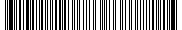 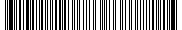 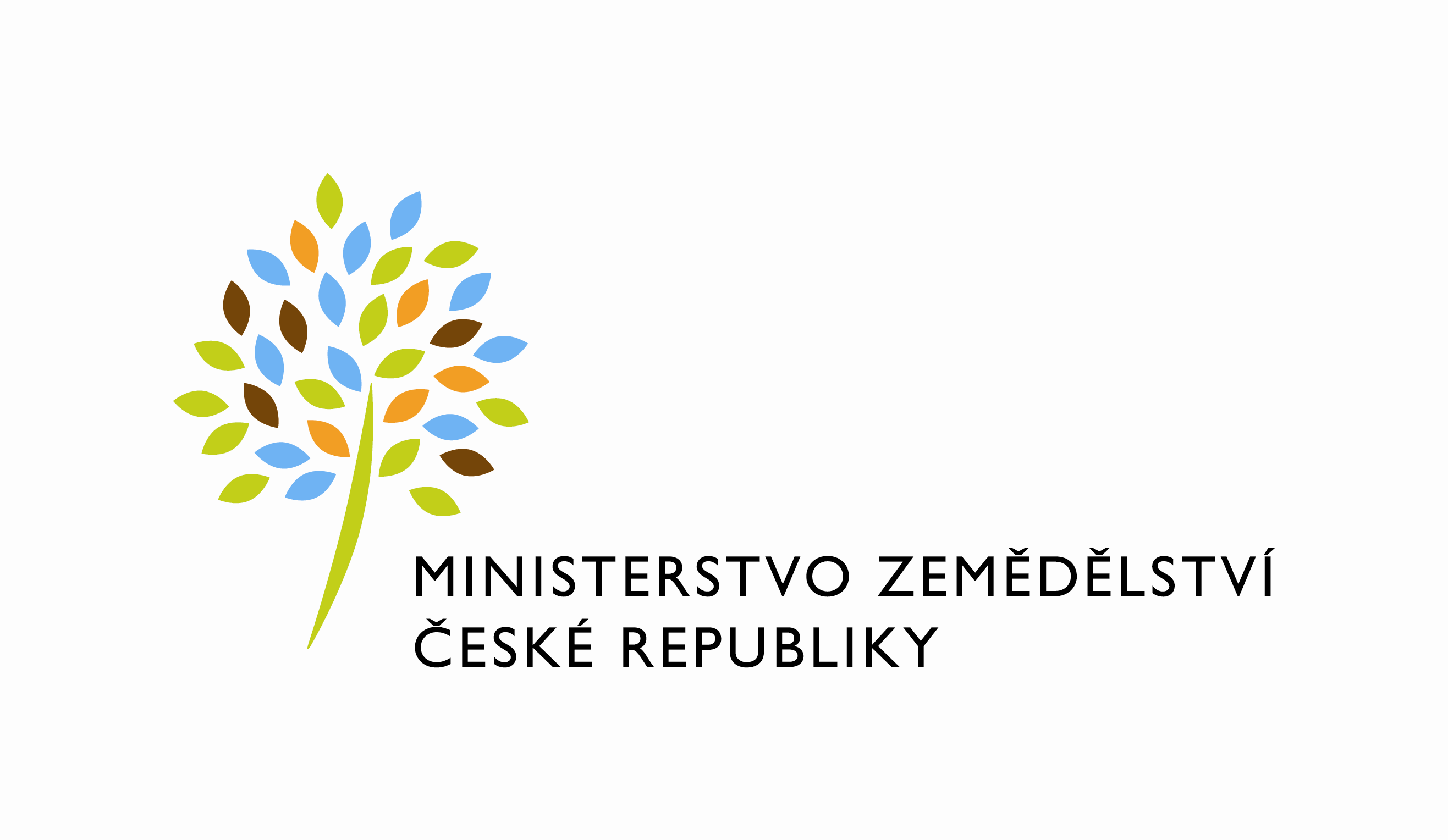 SMLOUVA NA ZAJIŠTĚNÍ ÚKLIDOVÝCH PRACÍ č. smlouvy: 1714-2023-11141(dále jen „smlouva“)uzavřená podle § 1746 odst. 2 zákona č. 89/2012 Sb., občanský zákoník, ve znění pozdějších předpisů (dále jen „občanský zákoník“) Smluvní stranyObjednatel:Česká republika – Ministerstvo zemědělství Sídlo: Těšnov 65/17, 110 00 Praha 1Zastoupená: Mgr. Pavlem Brokešem, ředitelem odboru vnitřní správy na základě organizačního řádu                     Ministerstva zemědělství v platném znění	IČO: 00020478DIČ: CZ00020478 Bankovní spojení: Česká národní banka Praha 1	Č.účtu: 1226001/0710Ve věcech technických: 	Jindra Šilhavá, Oddělení správy budovTel:                    	+420 725 457 050e-mail:	jindra.silhava@mze.cz(dále jen jako „Objednatel“)aDodavatel:OCS Trading s.r.o.Sídlo: Jesenická 1412/24, 106 00 Praha 10 - ZáběhliceIČO: 284 48 073DIČ: CZ284 48 073Zapsaná v obchodním rejstříku vedeném u Městského soudu v Praze, oddíl C, vložka 142 226Plátce DPHZastoupena: xxxxxxxxxxBankovní spojení: xxxxxxxxxxxxxx              (dále jen jako „Dodavatel“)(společně dále jen „smluvní strany“)Úvodní ujednáníDodavatel se touto smlouvou zavazuje a garantuje Objednateli splnění zadání veřejné zakázky „Zajištění úklidových služeb v budově Ministerstva zemědělství na adrese Žižkova 360, Benešov“ a všech z toho vyplývajících podmínek a povinností. Tato garance zejména znamená, že pro vyloučení veškerých pochybností v případě jakékoliv nejistoty ohledně výkladu ustanovení smlouvy budou tato ustanovení vykládána tak, aby v co nejširší míře zohledňovala předmět a účel veřejné zakázky vyjádřený zejména v čl. 2. smlouvy.Objednatel je organizační složkou státu ve smyslu zákona č. 219/2000 Sb., o majetku České republiky a jejím vystupování v právních vztazích, ve znění pozdějších předpisů. Objednatel prohlašuje, že je příslušný hospodařit s majetkem státu – pozemkem p.č. 4065/3, jehož součástí je budova číslo popisné 360 na adrese Žižkova 360, Benešov zapsané v katastru nemovitostí vedeném Katastrálním úřadem Středočeský kraj, Katastrálním pracovištěm Benešov na LV č. 150 pro obec Benešov a katastrální území Benešov (dále také „Objekt Objednatele“). Dodavatel není osobou, na niž by se vztahovaly (i) sankční režimy zavedené Evropskou unií na základě nařízení Rady (EU) č. 269/2014 o omezujících opatřeních vzhledem k činnostem narušujícím nebo ohrožujícím územní celistvost, svrchovanost a nezávislost Ukrajiny a nařízení Rady (EU) č. 208/2014 o omezujících opatřeních vůči některým osobám, subjektům a orgánům vzhledem k situaci na Ukrajině, stejně jako na základě nařízení Rady (ES) č. 765/2006 o omezujících opatřeních vůči prezidentu Lukašenkovi a některým představitelům Běloruska, a dále (ii) české právní předpisy, zejména zákon č. 69/2006 Sb., o provádění mezinárodních sankcí, v platném znění, navazující na nařízení EU uvedená v tomto odstavci.Dodavatel se tímto zavazuje udržovat prohlášení podle předchozího odst. 1.3. tohoto článku Smlouvy v pravdivosti a platnosti po dobu účinnosti této Smlouvy.Předmět a účel smlouvy2.1.	Předmětem této smlouvy je závazek Dodavatele poskytovat Objednateli za podmínek v této smlouvě a jejích přílohách uvedených a v souladu se svou cenovou nabídkou ze dne 19.10.2023, která tvoří Přílohu č. 2 smlouvy, zajištění úklidových prací a služeb v Objektu Objednatele, spočívající v zajištění úklidu prostor Objektu Objednatele včetně řádného nakládání s odpady, jejichž původcem je Objednatel, a dále závazek uvedené činnosti efektivně a jednotně plánovat a řídit (veškeré výše uvedené dále též „služby“).2.2.    	Služby dle této smlouvy tvoří zejména:a) běžný denní úklid v rozsahu blíže vymezeném v Příloze č. 1 smlouvy v pracovních dnech pondělí–pátek v době od 6,00 do 18,00 hodin; a dále běžný periodický úklid v rozsahu blíže vymezeném v příloze č.1 smlouvy (týdenní, měsíční úklid) (dále souhrnně jako „běžný úklid“);b) speciální roční úklid v rozsahu blíže vymezeném v Příloze č. 1 smlouvy v pracovních dnech v termínech předem dohodnutých a v prostorách zpřístupněných, příp. pod dohledem Objednatele (Objekt Objednatele - např. mytí oken);c) mimořádný úklid dle skutečných potřeb Objednatele (při havárii vody, topení atd.; po stavebních pracích vč. malování a výměně podlahové krytiny) v termínech požadovaných na základě výzvy Objednatele;d) zajištění spotřebního materiálu blíže specifikovaného v Příloze č. 1 smlouvy.Přesná specifikace služeb požadovaných Objednatelem je uvedena v Příloze č. 1 této smlouvy, která tvoří její nedílnou součást.2.3.     	Dodavatel je v rámci implementační fáze plnění povinen mimo jiné dále zajistit:převzetí jednotlivých činností na Objektu Objednatele, které jsou předmětem plnění dle této smlouvy; zajištění kontinuity činností, které jsou předmětem plnění dle této smlouvy. 2.4. 	Účelem smlouvy je zajištění způsobilého stavu prostor v Objektu Objednatele v rozsahu dle této smlouvy a dle obecných hygienických a bezpečnostních norem. 2.5.  	Objednatel si vyhrazuje právo nevyužít služeb, resp. některých z těchto služeb např. z důvodu omezení provozu Objektu Objednatele s tím, že toto právo je povinen Objednatel uplatnit předem informováním Dodavatele. 3. Povinnosti Dodavatele3.1.   	Dodavatel je povinen poskytovat Objednateli dle svých odborných schopností a znalostí služby za podmínek sjednaných v této smlouvě na svou odpovědnost, na své náklady a ve sjednané době, případně poskytnutí služeb podle této smlouvy náležitě zajistit způsobilými poddodavateli. Dodavatel navíc prohlašuje, že je subjektem ve smyslu § 5 občanského zákoníku ve spojení s § 2950 občanského zákoníku ve vztahu k předmětu plnění této smlouvy. Při provádění služeb poddodavatelem má Dodavatel odpovědnost, jako by služby poskytoval sám. 3.2. 	Dodavatel je povinen po celou dobu účinnosti smlouvy zpracovávat a udržovat aktuální seznam poddodavatelů, který je povinen na výzvu Objednatele kdykoli předložit. Objednatel je oprávněn se k uvedenému seznamu předem vyjádřit. V případě, že by mohlo dojít k ohrožení pověsti a dobrého jména Objednatele či k jiným předpokládaným rizikům pro oprávněné zájmy Objednatele, je Objednatel oprávněn sdělit písemně Dodavateli, že určitý poddodavatel nesmí pro Objednatele vykonávat činnosti podle této smlouvy. Tomuto požadavku Objednatele je Dodavatel povinen vyhovět do konce následujícího měsíce po obdržení písemného sdělení. Uvedenou podmínku dle tohoto odstavce musí Dodavatel zapracovat do svých smluv uzavřených s jednotlivými poddodavateli.3.3. 	Dodavatel je podle § 2 písm. e) zákona č. 320/2001 Sb., o finanční kontrole ve veřejné správě a o změně některých zákonů, ve znění pozdějších předpisů, osobou povinnou spolupůsobit při výkonu finanční kontroly prováděné v souvislosti s úhradou zboží nebo služeb z veřejných výdajů.3.4. 	Dodavatel je povinen zajistit, že případní poddodavatelé poskytnou subjektům provádějícím audit a kontrolu, zejména Ministerstvu zemědělství a kontrolním orgánům dle zákona č. 320/2001 Sb., o finanční kontrole, ve znění pozdějších předpisů, nezbytné informace týkající se jejich činností, které v rámci této smlouvy vykonávají pro Dodavatele. V případě porušení tohoto ustanovení není Objednatel povinen uhradit práce provedené poddodavatelem.3.5. 	Dodavatel je srozuměn s tím, že Objednatel je povinen uveřejnit obraz smlouvy a jejich případných změn (dodatků) a dalších dokumentů od této smlouvy odvozených včetně metadat požadovaných k uveřejnění dle zákona č. 340/2015 Sb., o registru smluv, ve znění pozdějších předpisů. Uveřejnění smlouvy a metadat v registru smluv zajistí Objednatel, aniž by tím bylo dotčeno právo Dodavatele na jejich uveřejnění.3.6. 	Dodavatel prohlašuje, že se seznámil důkladně se stavem místa plnění a je si vědom skutečnosti, že v průběhu realizace této smlouvy nemůže uplatňovat nároky na změnu a úpravu smluvních podmínek z důvodů, které mohl nebo měl zjistit již při seznámení se s takovými podklady a se stavem místa plnění. Postup dle § 1765 občanského zákoníku je vyloučen. Objednatel pro výkon plnění dle této smlouvy poskytne bezúplatně Dodavateli ve 2. NP úklidovou komoru určenou pro činnost Dodavatele, a to dnem zahájení činnosti spočívající v realizaci služeb. Dodavatel je povinen zajistit bezpečný a hygienický stav poskytnutých prostor, a to zejména úklidem v rozsahu uvedeném v Příloze č. 1 smlouvy. Dodavatel zároveň provádí kontrolu funkčnosti zařízení v poskytnutých prostorách (osvětlení, dveře, podlahová krytina, vodoinstalace, odpady) a závady nahlašuje Objednateli. Objednatel má právo provádět kontrolu stavu poskytnutých prostor. Dodavatel je povinen na své náklady zabezpečit místnost vybavením pro výkon své činnosti nejpozději ke dni zahájení činnosti spočívající v realizaci služeb a toto vybavení dále průběžně a pravidelně doplňovat takovým způsobem, aby nebyl porušen nebo ohrožen předmět a účel smlouvy (úklidové prostředky, úklidový vozík atd.).3.7. 	Dodavatel je povinen zahájit činnosti spočívající v realizaci služeb podle této smlouvy dnem nabytí účinnosti smlouvy ve smyslu čl. 13. odst. 13.1. smlouvy.3.8.	Objednatel je oprávněn ukládat Dodavateli pokyny k provádění služeb. Dodavatel je povinen upozornit písemně Objednatele na nevhodnost pokynů a věcí daných mu Objednatelem k provedení služeb dle této smlouvy a na rizika vyplývající z Objednatelem požadovaných služeb, které neodpovídají obvyklým postupům pro provedení služeb dle této smlouvy nebo podmínkám bezpečnosti práce, jestliže Dodavatel mohl tuto nevhodnost zjistit při vynaložení odborné péče. V případě, že Dodavatel splní výše uvedenou povinnost, neodpovídá za nemožnost dokončení činností dle této smlouvy nebo za vady dokončené činnosti způsobené nevhodnými věcmi, požadavky nebo pokyny, jestliže Objednatel na jejich použití při poskytování činnosti výslovně trval.3.9.  	Dodavatel je povinen po celou dobu účinnosti této smlouvy postupovat při poskytování služeb a při vedení dokumentace a záznamů o poskytovaných službách plně v souladu s právními předpisy, touto smlouvou a jejími přílohami, pokyny a vnitřními předpisy Objednatele a příslušnými normami ČSN. 3.10.	Dodavatel se zavazuje, že všechny prokazatelně ztracené věci nalezené zaměstnanci Dodavatele nebo poddodavateli v místě provádění služeb, budou neodkladně odevzdány Objednateli.3.11.		Všechny závady, nedostatky a škody na Objektu Objednatele nebo jeho vybavení zjištěné Dodavatelem budou neprodleně ohlášeny Objednateli.3.12. 	Dodavatel prohlašuje, že je seznámen se skutečností, že část z Objektu Objednatele je pronajímána třetím subjektům – nájemcům Objednatele. Dodavatel je povinen při poskytování služeb dle této smlouvy respektovat práva nájemců a neomezovat je nepřiměřeně s ohledem na rozsah poskytovaných služeb. Dodavatel je povinen udržovat seriózní vztah s nájemci Objednatele. 3.13.   Dodavatel se zavazuje, že při realizaci služeb bude respektovat veškeré hygienické zásady, bezpečnostní a požární normy. Plnění výše uvedeného je oprávněn Objednatel kdykoliv kontrolovat, a to prostřednictvím zápisů do úklidového deníku, kde bude navíc uvedeno, v jaké přiměřené lhůtě je povinen Dodavatel případné nedostatky odstranit.  Po ukončení úklidu prostoru zajistí Dodavatel jeho uzamčení a zhasnutí světla.3.14.  	Dodavatel se zavazuje k používání vhodných ekologických čisticích prostředků tak, aby nedošlo k poškození uklízených a čištěných povrchů. Využití ekologicky šetrných úklidových prostředků, které jsou šetrné k životnímu prostředí, bude Dodavatelem prokázáno kritérii pro získání „Ekoznačky EU“ (lze prokázat i certifikací „Ekologicky šetrný výrobek“, „Modrý anděl“, „Severská labuť“ nebo rovnocennou certifikací, popřípadě jiným způsobem, ze kterého bude splnění kritérií vyplývat). Za účelem kontroly této povinnosti je Dodavatel povinen na požádání Objednatele zpětně za 6 kalendářních měsíců doložit prostřednictvím faktur nákup všech čisticích prostředků, které byly v souvislosti s realizací služeb použity. Objednatel je též oprávněn kdykoliv v průběhu trvání smlouvy kontrolovat sklad uvedených prostředků a prostředky, které Dodavatel používá k úklidu.    3.15.    Dodavatel je povinen zajistit po celou dobu plnění této smlouvy dodržování veškerých právních předpisů České republiky. Dodavatel se zavazuje zajistit důstojné pracovní podmínky pro své zaměstnance, resp. se zavazuje zajistit dodržování pracovněprávních předpisů, zejména zákona č. 262/2006 Sb., zákoník práce, ve znění pozdějších předpisů (se zvláštním zřetelem na regulaci odměňování, pracovní doby, doby odpočinku mezi směnami, ochrany zdraví při práci atp.), zákona č. 435/2004 Sb., o zaměstnanosti, ve znění pozdějších předpisů (se zvláštním zřetelem na regulaci zaměstnávání cizinců), a to vůči všem osobám, které se na plnění zakázky podílejí a bez ohledu na to, zda jsou služby prováděny bezprostředně Dodavatelem či jeho poddodavateli. Ve smlouvách s poddodavateli je Dodavatel povinen zajistit srovnatelnou úroveň s podmínkami této smlouvy. Dodavatel odpovídá za sjednání a dodržování nediskriminačních smluvních podmínek se svými poddodavateli, včetně poskytování řádných plateb za provedené práce těmto svým poddodavatelům.  3.16.  Dodavatel se zavazuje, že členové jeho realizačního týmu budou při poskytování služeb používat jednotný pracovní oděv, viditelně označený logem jeho firmy a každý člen realizačního týmu bude mít k dispozici profesionální úklidový vozík s plnou výbavou, včetně kvalitního mopu.   V době provádění úklidu bude Dodavatel na chodby umisťovat cedule „pozor kluzká podlaha“.3.17.   	Dodavatel se zavazuje, že každého ze svých zaměstnanců, včetně případných poddodavatelů proškolí před jejich první prací spočívající v realizaci služeb z hlediska hygienických a bezpečnostních zásad a požárních norem a pořídí o tomto proškolení zápis,  který  je oprávněn kdykoliv Objednatel žádat k nahlédnutí za účelem kontroly.  3.18.  	Dodavatel se zavazuje vést úklidový deník – knihu reklamací, který musí být umístěn v prostorách Objednatele (úklidová komora ve II.NP) a být dostupný pro Objednatele i pro Dodavatele. Dodavatel se zavazuje zajistit, že do úklidového deníku – knihy reklamací budou osoby Dodavatele poskytující služby zapisovat údaje o provedených službách za daný den a to i včetně časového údaje, kdy byly služby poskytování plnění dokončeny. 3.19.	Dodavatel se zavazuje přikládat k faktuře Objednatelem akceptovaný Předávací protokol/ Výkaz provedených činností za fakturované období za služby uvedené v odst. 2.2 písm. a), b) a c) smlouvy. Obojí bude zasíláno Objednateli mailem ve formátu DOC nebo poštou. Předávací protokol/Výkaz provedených činností podléhá věcnému přezkoumání a odsouhlasení ze strany Objednatele; v případě nesrovnalostí je Objednatel oprávněn vrátit Předávací protokol/Výkaz provedených činností Dodavateli k nápravě, popř. odepřít jeho odsouhlasení. Fakturu může Dodavatel vystavit až po odsouhlasení Předávacího protokolu/Výkazu provedených činností Objednatelem. Odsouhlasením Předávacího protokolu/Výkazu provedených činností není nikterak dotčeno právo Objednatele později případně uplatňovat práva z vadného plnění, právo na náhradu škody, smluvní pokutu či jakákoli jiná svá práva plynoucí z toho, že plnění neodpovídalo smlouvě.3.20.    Dodavatel se zavazuje předat oprávněné osobě Objednatele uvedené v čl. 2. odst. 12.2. smlouvy písemný Soupis spotřebního materiálu a zboží (ve formátu DOC, mailem nebo poštou) uvedeného v čl. 2. odst. 2.2. písm. d) smlouvy skutečně dodaného Objednateli v předchozím kalendářním měsíci a oprávněná osoba se zavazuje předaný soupis bez zbytečného odkladu odsouhlasit, nebude-li mít k tomuto soupisu připomínek. Odsouhlasení soupisu Objednatelem skutečně dodaného spotřebního materiálu Dodavatelem za předchozí měsíc je podmínkou zaplacení ceny za dodaný spotřební materiál a zboží. Odsouhlasením Soupisu spotřebního materiálu a zboží není nikterak dotčeno právo Objednatele později případně uplatňovat práva z vadného plnění, právo na náhradu škody, smluvní pokutu či jakákoli jiná svá práva plynoucí z toho, že plnění neodpovídalo smlouvě, a to zejména pokud nebude umožněno Objednateli provést detailní kontrolu při dodávce. 3. 21.  	Dodavatel dále odpovídá za to, že žádný jeho poddodavatel není po celou dobu trvání této smlouvy osobou, na níž by se vztahovaly (i) sankční režimy zavedené Evropskou unií na základě nařízení Rady (EU) č. 269/2014 o omezujících opatřeních vzhledem k činnostem narušujícím nebo ohrožujícím územní celistvost, svrchovanost a nezávislost Ukrajiny a nařízení Rady (EU) č. 208/2014 o omezujících opatřeních vůči některým osobám, subjektům a orgánům vzhledem k situaci na Ukrajině, stejně jako na základě nařízení Rady (ES) č. 765/2006 o omezujících opatřeních vůči prezidentu Lukašenkovi a některým představitelům Běloruska, a dále (ii) české právní předpisy, zejména zákon č. 69/2006 Sb., o provádění mezinárodních sankcí, v platném znění, navazující na výše uvedená nařízení EU.  3. 22. 	Dodavatel je povinen bezodkladně (nejpozději do 3 pracovních dnů ode dne, kdy příslušná změna nastala) oznámit Objednateli změnu jakýchkoliv skutečností uvedených výše v čl. 1. odst. 1.3. smlouvy nebo v odst. 3.22. tohoto článku smlouvy.4.	Cenová ujednání Sjednaná cena služeb v rozsahu dohodnutém v této smlouvě a za podmínek v ní uvedených, je stanovena dohodou smluvních stran a vychází z cenové nabídky Dodavatele (obsažené v Příloze č. 2 této smlouvy) na předmět plnění této smlouvy a je stanovena na základě předpokládaného rozsahu služeb, který se může lišit od rozsahu služeb skutečně poskytnutých. V takovém případě má Dodavatel právo na zaplacení ceny jen za skutečně a řádně v souladu s touto smlouvou poskytnuté služby a dodaný spotřební materiál (vykázané v Objednatelem odsouhlaseném Předávacím protokolu/Výkazu provedených činností dle čl. 3, odst. 3.19. smlouvy a soupisu spotřebního materiálu dle čl. 3 odst. 3.21. smlouvy), a to ve výši dle jednotlivých položek za jednotlivé úkony podle Přílohy č. 2 této smlouvy, v souhrnu za rok však nejvýše ve výši ročních cen uvedených v čl. 4. odst. 4.2. smlouvy. Při dosažení celkové maximální ceny za 12 měsíců dle čl. 4. odst. 4.2 již nebudou další služby dle této smlouvy v příslušném roce Dodavatelem poskytovány. Celková cena služeb za 12 měsíců může být zvýšena (snížena) pouze, dojde-li ke změnám sazeb daně z přidané hodnoty a za podmínek v této smlouvě uvedených. Celková cena obsahuje veškeré náklady nutné k provedení služeb za 12 měsíců, v rozsahu, kvalitě a způsobem stanoveným touto smlouvou a jejich přílohách.Celková maximální cena za 12 měsíců dle přílohy č. 2 bez DPH: 236 990,00 KčCelková maximální cena za 12 měsíců s DPH: 286 775,90 KčUvedená cena je maximální a nepřekročitelná.a skládá se z:(i) ceny za běžný úklid paušálním způsobem naceněné (je dán přesný rozsah/množství) dle Přílohy č. 2 a činí: 16 000 Kč bez DPH/12 měsíců, DPH činí 21 %, tedy částka 19 360 Kč včetně DPH. V Příloze č. 2 jsou uvedeny ceny za jednotlivé položky a celková cena za tento druh úklidu;(ii) ceny za speciální roční úklid paušálním způsobem naceněné (je dán přesný rozsah/množství) dle Přílohy č. 2 a činí: 8 640 Kč bez DPH/12 měsíců, DPH činí 21%, tedy částka 10 454,40 Kč včetně DPH. V Příloze č. 2 jsou uvedeny ceny za jednotlivé položky a celková cena za tento druh úklidu;(iii) ceny za mimořádný úklid nepaušálně naceněné (vysoutěžení jednotkové ceny, je dán předpokládaný rozsah/množství s ohledem na povahu tohoto úklidu) dle Přílohy č. 2 a její maximální výše činí: 840 Kč bez DPH/12 měsíců, DPH činí 21 % tedy částka 1 016,40 včetně DPH. V příloze č. 2 jsou uvedeny jednotkové ceny za jednotlivé položky a celková cena za tento druh úklidu;       (iv) ceny za spotřební materiál nepaušálně naceněné jednotkové ceny (je dán         předpokládaný rozsah/množství) dle Přílohy č. 2 a její maximální výše činí 36 350 Kč     bez DPH/12 měsíců, DPH činí 21 %), tedy částka 7 633,50 Kč včetně DPH.       V Příloze č. 2 jsou uvedeny jednotkové ceny za jednotlivé položky a celková cena za tento druh   plnění.Skutečná cena za řádně provedené služby (dle Objednatelem odsouhlaseného Předávacího protokolu/Výkazu provedených činností/Soupisu spotřebního materiálu) bude stanovena u běžného a speciálního úklidu jako součet paušálně stanovených cen jednotlivých položek dle Přílohy č. 2 v rozsahu skutečně provedených prací; v případě dosažení maximální ceny uvedené v 4.2. písm. (i) a písm. (ii) nelze služby v rámci rozhodného kalendářního roku již dále využívat;u mimořádného úklidu v souladu s kalkulací uvedenou v Příloze č. 2 jako součin množství jednotlivých úkonů tvořících mimořádný úklid (vyjádřeno v měrných jednotkách – hodiny) a sazby za měrnou jednotku; v případě dosažení maximální ceny uvedené v 4.2. písm. (iii) nelze služby v rozsahu za mimořádný úklid v rámci rozhodného kalendářního roku již dále využívat;u spotřebního materiálu dle skutečně dodaného množství v souladu s kalkulací uvedenou v příloze č. 2 smlouvy jako součin množství (vyjádřeno v měrných jednotkách – ks, bal) a ceny za měrnou jednotku; v případě dosažení maximální ceny uvedené v 4.2. písm. (iv) nelze dodávky v rámci rozhodného kalendářního roku již dále využívat.Dodavatel je oprávněn uplatnit krácení ceny zejména s odkazem na čl. 3 odst. 3.19. nebo čl. 4. odst. 4.1 nebo odst. 4.5. smlouvy.Dodavatelem bude fakturováno měsíčně na adresu: Ministerstvo zemědělství, Oddělení správy budov, Jindra Šilhavá, Pod Hájem 324, 267 01 Králův Dvůr nebo elektronickou formou podle posledního pododstavce tohoto odstavce, a to po uplynutí příslušného kalendářního měsíce. Faktura bude členěná dle položek cenové nabídky, a navíc rozdělena na: (i) služby za běžný úklid,(ii) služby za speciální roční úklid, (iii) služby za mimořádný úklid, a (iv) dodávku spotřebního materiálu. Podkladem pro úhradu ceny budou faktury vystavené Dodavatelem Objednateli se správně vyplněnými údaji v souladu se zákonem č. 235/2004 Sb., o dani z přidané hodnoty ve znění pozdějších předpisů, které navíc musí obsahovat informace povinně uváděné na obchodních listinách na základě § 435 občanského zákoníku. Faktura musí kromě výše uvedeného obsahovat vždy minimálně:- identifikaci smlouvy, podle které byla vystavena- označení daňového dokladu- identifikační údaje Objednatele- identifikační údaje Dodavatele včetně DIČ- popis obsahu daňového dokladu- datum vystavení- datum uskutečnění zdanitelného plnění- výši ceny bez daně z přidané hodnoty celkem- sazbu (y) daně- výši daně celkem zaokrouhlenou dle příslušných předpisů- cenu celkem včetně DPH- podpis odpovědné osoby Dodavatele- Předávací protokol/Výkaz provedených činností dle čl. 3. odst. 3.19. smlouvy, v rámci, něhož bude uveden soupis provedených prací a jejich ceny, včetně podpisu oprávněnou osobou Objednatele- soupis spotřebního materiálu a zboží dle čl. 3. odst. 3.21. smlouvy odsouhlasený oprávněnou osobou Objednatele.Pro vyloučení jakýchkoliv pochybností se uvádí, že materiál sloužící k zajištění úklidových prací Objednatel Dodavateli neposkytuje a je tedy součástí ceny uvedené v příloze č. 2 smlouvy.Veškeré platby budou probíhat v korunách českých. Splatnost faktur je 30 kalendářních dnů ode dne jejich doručení Dodavatelem Objednateli.Objednatel preferuje zaslání elektronické faktury Dodavatelem do datové schránky Objednatele ID DS: yphaax8 nebo na mailovou adresu podatelna@mze.cz, ve strukturovaných formátech dle Evropské směrnice 2014/55/EU nebo ve formátu ISDOC 5.2 a vyšším. Faktura musí obsahovat jméno oprávněné osoby Objednatele.  Pokud faktura nebude obsahovat všechny náležitosti daňového dokladu podle zákona č. 235/2004 Sb., o dani z přidané hodnoty, ve znění pozdějších předpisů nebo veškeré náležitosti ve smlouvě uvedené, bude Objednatel oprávněn ji do data splatnosti vrátit s tím, že Dodavatel bude povinen poté vystavit novou fakturu s novou 30denní dobou splatnosti. V takovém případě se ruší běh doby splatnosti a nová 30denní doba počne běžet doručením opravené faktury.Objednatel není povinen uhradit fakturovanou částku z důvodu nekvalitních či neúplných služeb Dodavatele do doby, dokud nebudou fakturované služby řádně dokončeny podle podmínek stanovených v této smlouvě. V těchto případech nebude Objednatel v prodlení s úhradou faktury. Objednatel je oprávněn kdykoliv iniciovat provedení kontroly činností Dodavatele s ohledem                na provádění všech jeho činností dle této smlouvy, prostřednictvím svých zaměstnanců Odboru auditu a supervize nebo externích auditorů vybraných Objednatelem pro daný finanční rok nebo jeho část. Výsledky takového auditu budou pro smluvní strany závazné. Pokud kontrola objeví hrubé pochybení nebo nesrovnalosti v činnostech Dodavatele nebo jejich účtování, budou náklady na audit účtovány Dodavateli. V ostatních případech bude audit hrazen z prostředků Objednatele. Ustanovení tohoto článku zůstává v platnosti i po ukončení účinnosti této smlouvy.Objednatel si v souladu s § 100 odst. 1 ZZVZ vyhradil, že v případě navýšení aktuální výše základní hodinové sazby 1. skupiny minimální mzdy podle účinných příslušných právních předpisů o více než 15 % od účinnosti smlouvy, příp. od posledního navýšení smluvní ceny, může Dodavatel podat žádost o navýšení „Celkové maximální ceny za 12 měsíců dle Přílohy č. 2 bez DPH“ uvedené v čl. 4 odst. 4.2, smlouvy a to tím způsobem, že  Dodavatel může požádat o navýšení ceny jednotlivých položek  za jednotlivé druhy úklidu uvedené v   čl. 4. odst. 4.2. bodu (i) až (iii)  smlouvy. Objednatel žádost o navýšení „Celkové maximální ceny za 12 měsíců dle Přílohy č. 2 bez DPH“ posoudí a rozhodne, zda bude danou žádost akceptovat. V případě, že bude žádost Objednatelem akceptována, budou veškeré změny uskutečněny po vzájemné dohodě smluvních stran formou písemných vzestupně číslovaných dodatků, podepsaných oprávněnými zástupci obou smluvních stran. V souladu s předchozím odstavcem budou Dodavatelem nabídnuté jednotkové ceny výše uvedených položek za jednotlivá plnění, tj. za jednotlivé druhy úklidu dle bodu 2.2. písm. a) až c) smlouvy, blíže specifikované v Příloze č. 1 smlouvy, kromě plnění dle bodu 2.2. písm. d) smlouvy (tj, každá jednotlivá položka Přílohy č. 2 kromě položek v listě „Spotřební materiál“), upraveny jednotlivě podle vzorce, který bude reflektovat minimální hodinovou mzdu v době vyhlášení veřejné zakázky, resp. od posledního navýšení v souladu s předchozím odstavcem a hodnotu minimální mzdy aktuální k datu žádosti, kdy se bude jednat o maximální možnou změnu (navýšení), a to takto: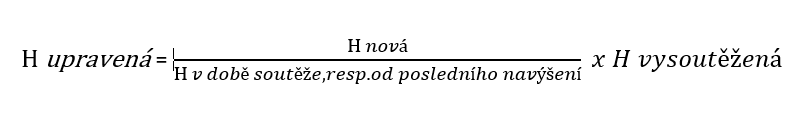 H nová = hodnota minimální mzdy v 1. skupině prací dle příslušných právních předpisů v době podání žádosti o úpravu smluvní cenyH v době soutěže, resp. od posledního navýšení = hodnota minimální mzdy v 1. skupině prací dle příslušných právních předpisů v době vyhlášení veřejné zakázky, příp. v době posledního navýšení smluvní cenyH vysoutěžená = nabídková hodnota za jednotlivá plnění uvedená v cenové nabídce veřejné zakázkyObjednatel si dále v souladu s § 100 odst. 1 ZZVZ vyhradil, že Dodavatel je oprávněn Objednateli zaslat písemnou žádost o navýšení smluvní ceny za druh plnění - spotřební materiál uvedený v čl. 4. odst. 4.2. bodu (iv) smlouvy u položek z Přílohy č. 2 uvedených v listě „Spotřební materiál“, které jsou spotřebním materiálem v souladu s čl. 2. odst. 2.2. písm. d) smlouvy, a to o míru inflace, která je vyjádřena přírůstkem průměrného ročního indexu spotřebitelských cen dle údajů Českého statistického úřadu, publikovaných na jeho internetových stránkách: Inflace, spotřebitelské ceny | ČSÚ (czso.cz).Jednotková cena uvedených položek uvedená v čl. 4. odst. 4.2. bodu (iv) smlouvy může být po posouzení žádosti Objednatelem navýšena o výši tohoto indexu, a to v případě, že tento překročí 3 % od účinnosti této smlouvy, resp. od posledního navýšení v souladu s tímto odstavcem, a to v každém roce trvání smlouvy. V případě, že Objednatel žádost akceptuje, budou veškeré změny jednotkových cen položek spotřebního materiálu dle čl. 2. odst. 2.2. písm. d) smlouvy upraveny formou písemných vzestupně číslovaných dodatků ke smlouvě s účinností od uveřejnění tohoto dodatku v registru smluv.Eventuální navýšení ceny je možné provést jen za dodržení ustanovení § 222 zákona č. 134/2016 Sb., o zadávání veřejných zakázek, ve znění pozdějších předpisů. Cena po změně však nesmí překročit finanční limit veřejné zakázky, ve kterém bylo provedeno zadávací řízení.Ke změněné ceně dle tohoto odstavce tohoto článku bude připočtena zákonná sazba DPH. Obdobným způsobem bude postupováno, pokud by došlo ke snížení průměrného ročního indexu spotřebitelských cen (deflaci) a cena by v tom případě byla obdobným způsobem snížena. 5. Výpověď smlouvy5.1.	Objednatel i Dodavatel je oprávněn bez jakýchkoliv sankcí vůči jeho osobě smlouvu písemně bez udání důvodu zčásti, a to i opakovaně nebo v celém rozsahu vypovědět. Výpovědní doba činí 3 měsíce a počíná běžet od prvního dne měsíce následujícího po doručení výpovědi Dodavateli, resp. Objednateli. 5.2.	Po doručení výpovědi (ať už ze strany Objednatele nebo Dodavatele) je Dodavatel povinen učinit veškerá opatření potřebná k tomu, aby se zabránilo vzniku škody bezprostředně hrozící Objednateli nedokončením služeb podle této smlouvy.6. Odstoupení od smlouvy a ukončení smlouvy6.1.	Objednatel je oprávněn bez jakýchkoliv sankcí vůči jeho osobě odstoupit od této smlouvy s účinky do budoucna v případě podstatného porušení smluvních povinností nebo v případech stanovených zákonem. Za podstatné porušení smluvních nebo zákonných povinností na straně Dodavatele se považuje zejména:Porušení smluvních podmínek uvedených v odst. 3.6. v poslední větě, nebo odst. 9.3 nebo odst. 11.7; Opakované neobsazení směny zaměstnanci Dodavatele, příp. poddodavatele (minimálně 2x);Zaměstnanec Dodavatele, příp. poddodavatele je při výkonu činnosti dle této smlouvy pod vlivem alkoholu, tuto skutečnost prokazuje za Objednatele oprávněná osoba Objednatele. Zaměstnanci Dodavatele jsou povinni podrobit se zkoušce na alkohol. Pokud se na výzvu oprávněné osoby Objednatele zkoušce na alkohol nepodrobí, jedná se o podstatné porušení povinností na straně Dodavatele;Zaměstnanci Dodavatele, příp. poddodavatele je prokázána krádež nebo jiné zavrženíhodné jednání proti majetku Objednatele nebo pokus o ně;Takové porušení povinností Dodavatele nebo poddodavatele, ze kterého vznikla Objednateli škoda vyšší než 5 000 Kč;Dodavatel nebo poddodavatel Dodavatele odmítne poskytnout Objednateli součinnost při provádění finanční kontroly nebo auditu jím poskytovaných služeb dle této smlouvy;Dodavatel za trvání účinnosti této smlouvy neinformuje Objednatele o změně nebo zániku pojistné smlouvy ve smyslu odst. 8.2.této smlouvy;Dodavatel neuzavře novou pojistnou smlouvu ve shodném rozsahu s pojistnou smlouvou původní ve lhůtě 3 pracovních dnů od ukončení účinnosti původní pojistné smlouvy ve smyslu odst. 8.2. smlouvy;Dodavatel využije pro realizaci služeb poddodavatele v rozporu s touto smlouvou;Opakované nesplnění lhůty (minimálně 3x) předjímané v odst. 3.2.této smlouvy nebo povinností uvedených v odst. 2.2. písm. a), b), nebo c) smlouvy nebo v odst. 3.11, nebo 3.12., nebo 3.13 nebo 3.14. smlouvy;Bude-li zahájeno insolvenční řízení s Dodavatelem, nebo bude vydáno rozhodnutí o úpadku Dodavatele, nebo Dodavatel sám podá dlužnický návrh na zahájení insolvenčního řízení, nebo Dodavatel vstoupí do likvidace;Dodavatel poruší závazek dle odst. 1.4. smlouvy udržovat po celou dobu jejího trvání prohlášení Dodavatele dle odst. 1.3 smlouvy v pravdivosti a platnosti, neboDodavatel nedodrží závazek dle odst. 3.22. smlouvy, neboDodavatel poruší povinnost dle odst. 3.23. smlouvy.6.2.	Objednatel je oprávněn bez jakýchkoliv sankcí vůči jeho osobě odstoupit od smlouvy v případě opakovaného (minimálně 6x) nepodstatného porušení jakékoliv povinnosti Dodavatele stanovené smlouvou, aniž by se muselo jednat o porušení téže povinnosti a současného marného uplynutí přiměřené lhůty poskytnuté Objednatelem k jeho nápravě. Objednatel vyrozumí Dodavatele o porušení jeho povinností a vyzve jej k jeho odstranění v písemné výzvě (dále jen „Výzva“). Smluvní strany sjednávají, že za přiměřenou lhůtu se pro potřeby smlouvy považuje lhůta odpovídající charakteru a významu porušení povinností nikoliv však delší než 24 hodin. Tato lhůta začíná běžet den následující po doručení Výzvy Dodavateli. 6.3.	Odstoupení od smlouvy musí být písemné, jinak je neplatné. Odstoupení je účinné ode dne, kdy bude doručeno druhé smluvní straně. 6.4.	Po doručení odstoupení od smlouvy je Dodavatel povinen učinit veškerá opatření potřebná k tomu, aby se zabránilo vzniku škody bezprostředně hrozící Objednateli nedokončením služeb podle této smlouvy. Odstoupením od smlouvy není dotčen nárok Objednatele na uplatnění škody, která vznikla porušením povinnosti ze strany Dodavatele.7. Sankce7.1.	V případě, že bude Objednatel v prodlení se zaplacením faktury Dodavatele, zaplatí Objednatel Dodavateli zákonný úrok z prodlení z fakturované částky za každý i započatý den prodlení. 7.2.	V případě porušení jakékoliv povinnosti uvedené v odst. 2.2. (včetně odkazované přílohy č. 1) nebo 3.2. smlouvy zaplatí Dodavatel Objednateli smluvní pokutu ve výši 2 000,00 Kč, a to za každý jednotlivý případ porušení.   7.3.	V případě porušení povinností Dodavatele uvedených v čl. 9 smlouvy nebo v odst. 13.1. smlouvy zaplatí Dodavatel Objednateli smluvní pokutu ve výši 5 000,00 Kč, a to za každé jednotlivé porušení.7.4	V případě porušení kterékoli z povinností Dodavatele uvedených v odst. 3.16. resp. v případě prodlení s jejím splněním zaplatí Dodavatel Objednateli smluvní pokutu ve výši 100,00 Kč, a to za každý den, kdy bude zjištěno porušení. 7.5.     V případě porušení kterékoli z povinností Dodavatele uvedených v odst. 3.17, nebo 3.18., nebo 3.20. nebo za každý den prodlení se splněním povinnosti dle odst. 3.19 zaplatí Dodavatel Objednateli smluvní pokutu ve výši 100,00 Kč, a to za každé jednotlivé porušení.7.6.	V případě, že Dodavatel neuzavře novou pojistnou smlouvu ve shodném rozsahu s pojistnou smlouvou původní ve lhůtě 3 pracovních dnů od ukončení účinnosti původní pojistné smlouvy ve smyslu odst. 8.2 smlouvy, zaplatí Dodavatel Objednateli smluvní pokutu ve výši 3 000,00 Kč, a to za každý den prodlení. Smluvní pokutu ve stejné výši Dodavatel zaplatí také za každý den prodlení se splněním kterékoli jiné povinnosti dle odst. 8.1. nebo odst. 8.2.7.7.	Smluvní pokuta, resp. úrok z prodlení je splatný do deseti pracovních dnů od písemně doručené výzvy oprávněné smluvní strany k jejich úhradě povinnou stranou. Uplatněním smluvní pokuty kteroukoliv smluvní stranou není dotčen nárok na náhradu škody v plné výši.7.8.		Bude-li ze strany Dodavatele porušena právní povinnost, která je stanovena právními předpisy nebo touto smlouvou a Objednatel učiní nebo opomene učinit v důsledku porušení takové povinnosti následné činnosti, v jejichž důsledku bude sankcionován ze strany orgánů veřejné správy, je Dodavatel povinen tuto částku jako vzniklou škodu Objednateli nahradit, pokud nebyla způsobena zcela v důsledku jednání či opomenutí Objednatele, nebo částečně nahradit v poměrné výši, byla-li způsobena částečně v důsledku jednání či opomenutí Objednatele.7.9.		Pro vyloučení pochybností se uvádí, že trvá-li porušení téže povinnosti nebo opakuje-li se, posuzuje se každý den, kdy je taková povinnost porušena, za samostatný jednotlivý případ, není-li stanoveno jinak; to platí i ve vztahu k čl. 6 smlouvy.8. Pojištění8.1.	Dodavatel prohlašuje, že ke dni podpisu této smlouvy má sjednané a po celou dobu účinnosti této smlouvy bude udržovat na své náklady následující pojistné krytí:  Všeobecné pojištění odpovědnosti za škodu vzniklou na životě, zdraví nebo na movitém a nemovitém majetku Objednatele nebo třetích osob, která může vzniknout při provádění služeb nebo v souvislosti s prováděním služeb dle této smlouvy; a to v úhrnné výši pojistného plnění odpovídající celkové ceně za 12 měsíců dle odst. 4.2. této smlouvy. Na žádost Objednatele je Dodavatel povinen kdykoli v průběhu trvání této smlouvy předložit kopie aktuálních pojistných smluv. 8.2.	Dodavatel je povinen řádně platit pojistné tak, aby pojistná smlouva či smlouvy sjednané dle této smlouvy či v souvislosti s ní byly platné a účinné po celou dobu účinnosti této smlouvy a v přiměřeném rozsahu i po jejím ukončení. V případě, že dojde ke změně nebo zániku pojistné smlouvy, je Dodavatel povinen o této skutečnosti neprodleně informovat Objednatele, a to nejpozději ve lhůtě 2 pracovních dnů. 8.3.	Dodavatel nesmí uskutečnit jakékoliv kroky, které by mohly znemožnit Objednateli obdržet ochranu vyplývající z jakékoliv pojistné smlouvy Dodavatele, nebo které by mohly být na škodu Objednatele při předkládání nároků na odškodnění v souvislosti se vzniklými ztrátami na majetku, poškozeními majetku či poraněním osob. Toto smluvní ustanovení nezbavuje Dodavatele odpovědnosti v případě hrubého zanedbání či úmyslného konání ze strany Dodavatele či jeho zaměstnanců.9. Mlčenlivost9.1.	Dodavatel se zavazuje během plnění této smlouvy i po uplynutí doby, na kterou je tato smlouva uzavřena, zachovávat mlčenlivost o všech skutečnostech, které se dozví od Objednatele v souvislosti s jejím plněním. Tím není dotčena možnost Dodavatele uvádět činnost podle této smlouvy jako svou referenci ve svých nabídkách v zákonem stanoveném rozsahu, popřípadě rozsahu stanoveném zadavatelem či organizátorem konkrétního výběrového nebo zadávacího řízení.9.2.	Dodavatel se zavazuje uchovávat v přísné důvěrnosti veškeré informace, dokumentaci a materiály dodané nebo přijaté v jakékoli formě nebo poskytnuté a dané k dispozici Objednatelem.9.3. 	Dodavatel bere na vědomí, že při plnění se obě smluvní strany mohou vědomě nebo opomenutím dostávat do styku se zpracovávanými osobními údaji, aniž by předmětem těchto závazků bylo tyto osobní údaje, jakkoliv zpracovávat. Obsah pojmů osobní údaj, zpracování a dalších vyplývá z nařízení EP a Rady (EU) 2016/679 ze dne 27. dubna 2016 o ochraně fyzických osob v souvislosti se zpracováním osobních údajů a o volném pohybu těchto údajů a o zrušení směrnice 94/46/ES (obecné nařízení o ochraně osobních údajů; GDPR) a zákona č. 110/2019 Sb., o zpracování osobních údajů. Pro zajištění náležitého zabezpečení osobních údajů podle čl. 5 odst. 1 písm. f) nařízení EP a Rady (EU) 2016/679 se Dodavatel zavazuje: tyto údaje nijak nezpracovávat, například je měnit, ukládat, přenášet, komukoliv jinému zpřístupnit nebo vymazat,zachovávat mlčenlivost o těchto osobních údajích a o bezpečnostních opatřeních, o nichž se v této souvislosti dozvěděl, a jejichž neoprávněné poskytnutí nebo zpřístupnění by mohlo ohrozit toto zabezpečení osobních údajů,zajistit, že jeho zaměstnanci, které oprávní při plnění této smlouvy se dostávat do styku s osobními údaji zpracovávanými Objednatelem nebo jeho smluvními partnery, se zaváží ve stejném rozsahu, a na žádost Objednatele mu bezodkladně poskytne veškeré informace potřebné k doložení těchto závazků. Totéž zajistí u poddodavatele a jeho zaměstnanců, pokud je se souhlasem Objednatele využije.Povinnost mlčenlivosti trvá i po ukončení smlouvy. Toto prohlášení nijak nemění ostatní platná ustanovení o ochraně informací nebo mlčenlivosti vyplývající ze smlouvy.9.4.	Dodavatel se zavazuje uhradit Objednateli či třetí straně, kterou porušením povinnosti mlčenlivosti nebo jiné své povinnosti v tomto článku uvedené poškodí, veškeré škody tímto porušením způsobené. Povinnosti Dodavatele vyplývající z ustanovení příslušných právních předpisů o ochraně utajovaných informací nejsou ustanoveními tohoto článku dotčeny.  10. Volba práva, soudní příslušnost, zákaz postoupení pohledávky10.1.	Tato smlouva je uzavřena v souladu s právním řádem České republiky a řídí se právním řádem České republiky, zejména občanským zákoníkem.10.2.	Soudem příslušným pro všechny spory vzniklé z této smlouvy mezi Dodavatelem a Objednatelem je obecný soud Objednatele. V případě, kdy Dodavatel má sídlo/bydliště mimo území České republiky (spory s mezinárodním prvkem), bude věcně a místně příslušným soudem vždy soud určený podle místa Objednatele.10.3.	Dodavatel není oprávněn bez výslovného písemného souhlasu Objednatele postoupit jakoukoli pohledávku, která mu vznikne podle této smlouvy nebo v souvislosti s ní, na třetí osobu.11. Prohlášení a záruky DodavateleDodavatel tímto prohlašuje, zaručuje a vůči Objednateli se zavazuje, že tato následující prohlášení jsou pravdivá, a to ke dni uzavření této smlouvy:11.1.	Dodavatel je právnickou nebo fyzickou osobou podnikající podle zvláštních předpisů, má neomezené právo vlastnit majetek a má plnou způsobilost k právním úkonům v souladu s právním řádem České republiky;11.2.	Uzavření této smlouvy Dodavatelem a plnění všech povinností vyplývajících z této smlouvy a jejích příloh bylo náležitě schváleno v rámci organizační struktury Dodavatele;11.3.	Tato smlouva byla platně podepsána Dodavatelem a představuje platné a účinné závazky Dodavatele, právně vůči němu vynutitelné v souladu s podmínkami této smlouvy;11.4.	Uzavření, účinnost ani plnění této smlouvy nebude mít za následek porušení jakékoli smlouvy, které se Dodavatel účastní jako smluvní strana, ani jakéhokoli jiného závazku, povinnosti nebo omezení Dodavatele a neporuší žádná majetková práva Dodavatele či třetích osob;11.5.	Uzavření, účinnost ani plnění této smlouvy nebude mít za následek porušení jakéhokoli právního předpisu, veřejnoprávního opatření, aktu či pokynu jakéhokoli druhu nebo podmínek jakéhokoli oprávnění, licence nebo jiného aktu nebo dokumentu, které jsou pro Dodavatele závazné;11.6.	Neprobíhá a podle nejlepšího vědomí a znalostí Dodavatele či veřejně známých informací ani nehrozí žádné soudní, správní, rozhodčí ani jiné řízení či jednání před jakýmkoli orgánem jakékoli jurisdikce, které by mohlo, jednotlivě nebo v souhrnu s dalšími, nepříznivým způsobem ovlivnit schopnost Dodavatele splnit jeho závazky podle této smlouvy, či jeho celkovou finanční a podnikatelskou situaci;11.7.	Neprobíhá a podle nejlepšího vědomí a znalostí Dodavatele či veřejně známých informací ani nehrozí žádné insolvenční řízení nebo jakékoli jiné řízení týkající se insolvence Dodavatele nebo řízení, která obecně omezují práva Dodavatelových věřitelů na uspokojení pohledávek vůči Dodavateli; Dodavatel se zavazuje Objednatele bezodkladně informovat o všech skutečnostech o hrozícím úpadku, popřípadě o prohlášení úpadku jeho společnosti;11.8.	Dodavatel dodržuje ve všech podstatných ohledech veškeré právně závazné předpisy a            rozhodnutí státních orgánů.12. Způsob komunikace a oprávněné osoby12.1.	Veškerá korespondence, pokyny, oznámení, žádosti, záznamy a jiné dokumenty vzniklé na základě této smlouvy mezi smluvními stranami nebo v souvislosti s ní budou vyhotoveny v písemné formě v českém jazyce a doručují se buď osobně, do datové schránky, doporučenou poštou nebo e-mailem k rukám a na doručovací adresy oprávněných osob dle této smlouvy. Veškeré požadavky a výzvy Objednatele, týkající se poskytování služeb, jejich úrovně a kvality, je možné odesílat Dodavateli e-mailem nebo SMS zprávou na mobilní telefon oprávněných osob dle této smlouvy.12.2.     Není-li v této smlouvě výslovně stanoveno jinak, rozumí se „oprávněnou osobou Objednatele“: Jméno: Jindra ŠilhaváE-mail:  jindra.silhava@mze.czTel.:      +420 725 457 050Není-li v této smlouvě výslovně stanoveno jinak, rozumí se „oprávněnou osobou Dodavatele“: Jméno: xxxxxxxxxxxE-mail: xxxxxxxxxxxTel.:     xxxxxxxxxxxx	Objednatel i Dodavatel může svou oprávněnou osobu uvedenou v tomto odstavci smlouvy               jednostranně změnit písemným prohlášením doručeným druhé smluvní straně, aniž by bylo             třeba měnit tuto smlouvu.13. OstatníDodavatel je povinen informovat Objednatele bez zbytečného odkladu o všech okolnostech, které by mohly být na překážku plnění předmětu smlouvy a navrhovat řešení vedoucí k jejich odstranění.  Současně s tím je Dodavatel povinen informovat Objednatele o všech změnách souvisejících s předmětem smlouvy včetně údajů týkajících se Dodavatele ohledně jeho postavení plátce/neplátce DPH a ostatních údajů uvedených v záhlaví této smlouvy.Smluvní strany se zavazují, že při plnění závazků a povinností vyplývajících z této smlouvy budou vždy postupovat ve vzájemné součinnosti a jednat tak, aby bylo zachováno a šířeno dobré jméno druhé smluvní strany a vyvarují se takových jednání, která by mohla ohrozit či poškodit dobré jméno druhé smluvní strany. Dále se zavazují, že žádná ze smluvních stran nezamlčí druhé smluvní straně žádnou okolnost, kterou se dozví během realizace práv a povinností vyplývajících z této smlouvy a která by mohla jakýmkoli způsobem ovlivnit nebo změnit záměr předpokládaný touto smlouvou.Objednatel je oprávněn pozastavit platby z důvodu: (1) prodlení Dodavatele s plněním jeho povinností, (2) oprávněných nároků vznesených třetími stranami v souvislosti s neplněním povinností Dodavatele, (3) škody způsobené Dodavatelem Objednateli,(4) v případě existence jakýchkoliv oprávněných finančních či jiných nároků Objednatele vůči Dodavateli. Dodavatel není oprávněn započíst žádnou svou pohledávku proti pohledávce Objednatele z této smlouvy.Každá ze smluvních stran může změnit svou doručovací adresu písemným oznámením zaslaným druhé smluvní straně v souladu s tímto ustanovením. Dodavatel souhlasí s uveřejněním údajů uvedených ve smlouvě v souladu se zákonem č. 106/1999 Sb., o svobodném přístupu k informacím, ve znění pozdějších předpisů.14. Závěrečná ustanoveníTato smlouva nabývá platnosti dnem podpisu druhé ze smluvních stran. Účinnosti nabývá tato smlouva dne 1.11.2023 za předpokladu uveřejnění této smlouvy v registru smluv. V případě že nebude do tohoto data uveřejněna v registru smluv, nabývá účinnosti až dnem jejího uveřejnění v registru smluv. Tato smlouva se uzavírá na dobu neurčitou s možností výpovědi smlouvy dle odst. 5.1. smlouvy.Veškeré změny smlouvy lze provádět pouze formou vzestupně číslovaných písemných dodatků, odsouhlasených oběma smluvními stranami, pokud není výslovně ve smlouvě stanoveno jinak. Jiné zápisy, protokoly, oznámení apod. se za změnu smlouvy nepovažují.Smlouva je vyhotovena ve 4 stejnopisech, z nichž každý má platnost originálu. Každá ze smluvních stran obdrží po dvou vyhotoveních. 	Ve věcech smlouvou výslovně neupravených se právní vztahy z ní vznikající a vyplývající řídí příslušnými ustanoveními občanského zákoníku a ostatními obecně závaznými právními předpisy. Pokud některá lhůta, ujednání, podmínka nebo ustanovení této smlouvy budou prohlášeny soudem za neplatné, nulové či nevymahatelné, zůstane zbytek ustanovení této smlouvy v plné platnosti a účinnosti a nebude v žádném ohledu ovlivněn, narušen nebo zneplatněn; Smluvní strany se zavazují, že takové neplatné či nevymahatelné ustanovení nahradí jiným smluvním ujednáním ve smyslu této smlouvy, které bude platné, účinné a vymahatelné.	Smluvní strany prohlašují, že smlouvu před jejím podpisem přečetly a řádně projednaly, a s jejím obsahem bez výhrad souhlasí. Smlouva je vyjádřením jejich pravé, skutečné, svobodné a vážné vůle. Na důkaz pravosti a pravdivosti těchto prohlášení připojují oprávnění zástupci smluvních stran své vlastnoruční podpisy. Nedílnou součástí této smlouvy jsou následující přílohy: Příloha č. 1 – Specifikace předmětu plnění Příloha č. 2 – Cenová nabídka DodavateleV Praze dne ……..                                                          V ………………………….. dne …….      ………………………………                                      ……………………………….                Objednatel:                                                                Dodavatel:Česká republika – Ministerstvo zemědělství		                 OCS Trading s.r.o.                   Mgr. Pavel Brokeš                             		      xxxxxxxxxxxxxx               ředitel odboru vnitřní správy				            jednatelka